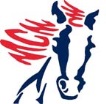 Mallard Creek High School Testing Schedule 2018-19Subject to change at any time, as neededSept 24-ongoing		W-APT Testing(ELL New Arrivals/No scores available)Sep 12(AS) or 28(plng periods) 	Ethics Training 1:15 in MCtr; plannings in B204(All staff required to attend) Oct 2nd (Plng);Oct 3rd(Staff Mtg)	Pre-ACT/PSAT Training (All staff are required to attend) 								2:30pm after staff mtg-B204; 10 mins into each Planning Period-B204 Oct 9th 	Test Material Dist-Collect from B204 & distribute to any 2nd period kids Oct 10th 			PSAT Testing (10th/11th graders) Nov 6th 		           Pre-ACT/CCRAA-10 (10th graders) Oct ~26,29,30th 	Teacher made mid-terms 	Periods 1 and 3 (all 4x4 classes)	                   Teacher made mid-terms 	Periods 2 and 4 (all 4x4 classes)	EOQ1 10/30	Dec 17-18th 			Final Exam Training(All staff are required to attend) 			        (12/17-18)- 10 mins into each Planning Period (1 trng during 3rd period)Hrly staff (TA’s) should plan to train during dayJan 14th-18th  			EOC, NCFE, Teacher Made Finals (4x4’s), Midterms (A/B day’s)							End of Quarter=1/18 (approximate dates-not set in stone)Feb 1st  	ACCESS Tester Training10 mins into each Planning Period & 2:30pm 			Select Staff OnlyFeb-March	ACCESS Testing (all ELL students-4 parts)Feb 7-8th        		           ACT Staff Training- 10 mins to each planning (2/7-8) (All staff are required to attend except freshman HR teachers) 	Feb 11-12th  			ACT Precoding Sessions (1 hr approx. per shift) (Details forthcoming)Feb 20th               	ACT/CCRAA-11 Testing (11th graders) Accommodated testing in                                             between regular testing and make up testing dateMarch 12th  			ACT/CCRAA-11 Make UpsFeb 27th-Mar 13th 	ACT Accommodated Session WindowMarch ~26-27th    	Teacher made mid-terms 	Periods 1 and 3 (all 4x4 classes)	                   Teacher made mid-terms 	Periods 2 and 4 (all 4x4 classes)	April 29th 			AP Exam Test Admin Training (only for AP exam testers)May 6th-17th 			AP ExamsMay 21st-22nd  	Final Exam Training (All staff are required to attend)Plannings(5/21); After School(5/22)                                                   June 3rd -6th 			Final Exams 					June 7th 			Final Exam Make Up Dates (all finals need to be done by 6/14th)	Any finals not done by 6/10 must have an extenuating circumstance and beset up prior to administrationRamadan should fall about 5/6.  We will NOT be able to do early testing for Ramadan as we have in the past.  Students should be advised to adjust their observant habits in order to accommodate the half day testing in June. 